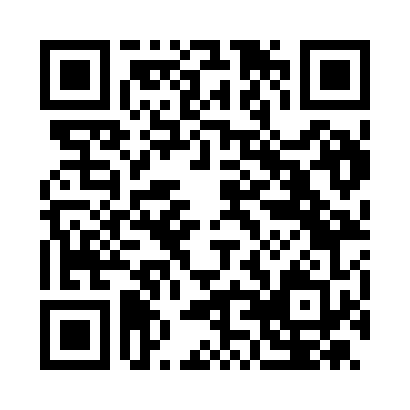 Prayer times for Aldegheri, ItalyWed 1 May 2024 - Fri 31 May 2024High Latitude Method: Angle Based RulePrayer Calculation Method: Muslim World LeagueAsar Calculation Method: HanafiPrayer times provided by https://www.salahtimes.comDateDayFajrSunriseDhuhrAsrMaghribIsha1Wed4:036:031:126:138:2310:152Thu4:016:011:126:148:2410:173Fri3:586:001:126:158:2510:194Sat3:565:581:126:168:2710:215Sun3:545:571:126:168:2810:236Mon3:525:551:126:178:2910:257Tue3:495:541:126:188:3010:278Wed3:475:531:126:188:3210:299Thu3:455:511:126:198:3310:3110Fri3:435:501:126:208:3410:3311Sat3:415:491:126:218:3510:3512Sun3:395:481:126:218:3610:3713Mon3:365:461:126:228:3810:3914Tue3:345:451:126:238:3910:4115Wed3:325:441:126:238:4010:4316Thu3:305:431:126:248:4110:4517Fri3:285:421:126:258:4210:4718Sat3:265:411:126:258:4310:4919Sun3:245:401:126:268:4510:5120Mon3:225:391:126:278:4610:5321Tue3:205:381:126:278:4710:5422Wed3:185:371:126:288:4810:5623Thu3:165:361:126:298:4910:5824Fri3:145:351:126:298:5011:0025Sat3:125:341:126:308:5111:0226Sun3:115:331:126:318:5211:0427Mon3:095:331:136:318:5311:0628Tue3:075:321:136:328:5411:0729Wed3:065:311:136:328:5511:0930Thu3:045:311:136:338:5611:1131Fri3:025:301:136:338:5711:12